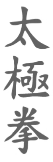 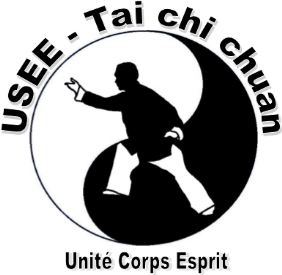 	    FICHE D’INSCRIPTION  SAISON 2019  – 2020Tél : didier 06 95 91 33 40	                       www.usee-taichichuan.fr	        e-mail : usee.taichichuan@gmail.comNOM………………………………………………	Prénom…………………………………..Né le :……………………..Adresse…………………………………………………………………………………………Code Postal……………………….. Ville……………………………………………………..Tél : …………………  E-mail : ………………………………………..@............................J’autorise usee.taichichuan à communiquer mon adresse mail à la FAEMC    OUI   NONJ’autorise usee.taichichuan à publier des photos sur le site internet  	       OUI    NONJ’autorise usee.taichichuan à utiliser mon adresse mail pour m’adresser des informations internes 			                                                                       OUI    NONLe pratiquant s’engage à respecter les statuts de l’USEE et le règlement intérieur de la section TAI CHI CHUAN (à consulter sur notre site).Entourer la case correspondanteFait à ……………………  Le………………… Signature…………………………………..-----------------------------------------------------------------------------------------------------------------Cadre réservé à l’associationCertificat médical  □		en date du ………………………… (à renouveler tous les 3 ans)Chèque    □	    		Montant…………………………………Usee Tai chi chuan : saisons effectuées……………………………1 cours2 coursLundi 20h-21h30Jeudi 20h -21h30Lundi 20h- 21h30 et jeudi 20h – 21h30